ПАСПОРТдорожной безопасности Муниципального бюджетного дошкольного образовательного                   учреждения – детского сада комбинированного вида № 18(наименование образовательного учреждения)2013 годОбщие сведения Муниципальное бюджетное дошкольное образовательное                   учреждение – детский сад комбинированного вида № 18(Полное наименование образовательного учреждения)Юридический адрес: 620034, г.Екатеринбург, ул.Бебеля, 118аФактический адрес: 620034, г.Екатеринбург, ул.Бебеля, 118аРуководители образовательного учреждения:Заведующий МБДОУ       Круглая Ольга Станиславовна     +79045445436        	                                                  (фамилия, имя, отчество)                                                              (телефон) Старший воспитатель     Никитина Юлия Александровна   (343) 245-31-70         	                                                  (фамилия, имя, отчество)                                                              (телефон)Заместитель заведующегопо административнохозяйственной част          Судакова Татьяна Николаевна       (343) 245-31-70                        	                                                  (фамилия, имя, отчество)                                                              (телефон)Ответственные работники муниципального органа  образования:                       Ответственные работники    Главный специалист     Воронова                                                                                                              муниципального органа        отдела образования          Лариса                                                              образования                            Администрации                Николаевна                                                 Верх-Исетского района                                                  г.Екатеринбурга               ____________                                                                                                                                        (должность)                                                (фамилия, имя, отчество)                                                                    (343) 371-24-88                                                                                                                                                                      (телефон)Ответственные от                  Инспектор штабной       ФеоктистоваГосавтоинспекции:                группы 4 роты                  Алёна                                                                                                                                 полка ДПС ГИБДД          Викентьевна                                                 УМВД России по                                                 г.Екатеринбургу             _____________                                                                                                                      (должность)                                                (фамилия, имя, отчество)                                                                     (343) 368-38-30                                                                                                                                                            (телефон)Ответственный работник за мероприятия по профилактике                                   Галецдетского травматизма:           Инженер по                     Галина                                                  охране труда                    Анатольевна                                                                                                                   (должность)                                                (фамилия, имя, отчество)                                                                     (343) 245-31-97                                                                                                                                                                              (телефон)Руководитель  или ответственный   работник дорожно-эксплуатационнойорганизации, осуществляющей содержание улично-дорожной                                              сети (УДС)                                        _____________________  ____________                                                                                                                                           (фамилия,  имя, отчество)                                        (телефон)Руководитель или ответственный работник дорожно-эксплуатационнойорганизации, осуществляющей содержание технических средств
организации дорожного движения (ТСОДД)                         _____________________  ____________                                                                                                                                           (фамилия,  имя, отчество)                                        (телефон)Количество воспитанников   230 человекНаличие уголка по БДД         коридор 1-го этажа, левый блок                                                                     (если имеется, указать место расположения)Наличие класса по БДД         нет                                                                     (если имеется, указать место расположения)Наличие автогородка (площадки) по БДД               асфальтовая дорожка, перекрёсток                                                                    (если имеется, указать место расположения)Наличие автобуса в МБДОУ нет                                                  (при наличии автобуса)Владелец автобуса  ______________________________________________                                                                 (образовательное учреждение, муниципальное образование и др.)Время работы МБДОУ:         7.30 – 18.00 Телефоны оперативных служб:                               Единая служба спасения       112                               Пожарная команда                   01                               Полиция                                    02                               Скорая помощь                         03                               Газовая служба                         04	     СодержаниеПланы-схемы МБДОУ – детский сад комбинированного вида № 18:1. Район расположения МБДОУ, пути движения транспортных средств и детей (воспитанников).2. Организация дорожного движения в непосредственной близости от  МБДОУ с размещением соответствующих технических средств организации дорожного движения, маршруты движения детей и расположение парковочных мест.3. Маршруты движения организованных групп детей от  МБДОУ к стадиону, парку или спортивно-оздоровительному комплексу.4. Пути движения транспортных средств к местам разгрузки/погрузки и рекомендуемые безопасные пути передвижения детей по территории МБДОУ. Информация об обеспечении безопасности перевозок детей специальным транспортным средством (автобусом).1. Общие сведения.2. Маршрут движения автобуса до МБДОУ. 3. Безопасное расположение остановки автобуса у МБДОУ.III. ПриложенияПлан-схема пути движения транспортных средств и детей (воспитанников) при проведении дорожных ремонтно-строительных работ вблизи МБДОУ.Схема 1Район расположения                                                                                                   МБДОУ – детского сада комбинированного вида №18,                                                     пути движения транспортных средств и детей (воспитанников)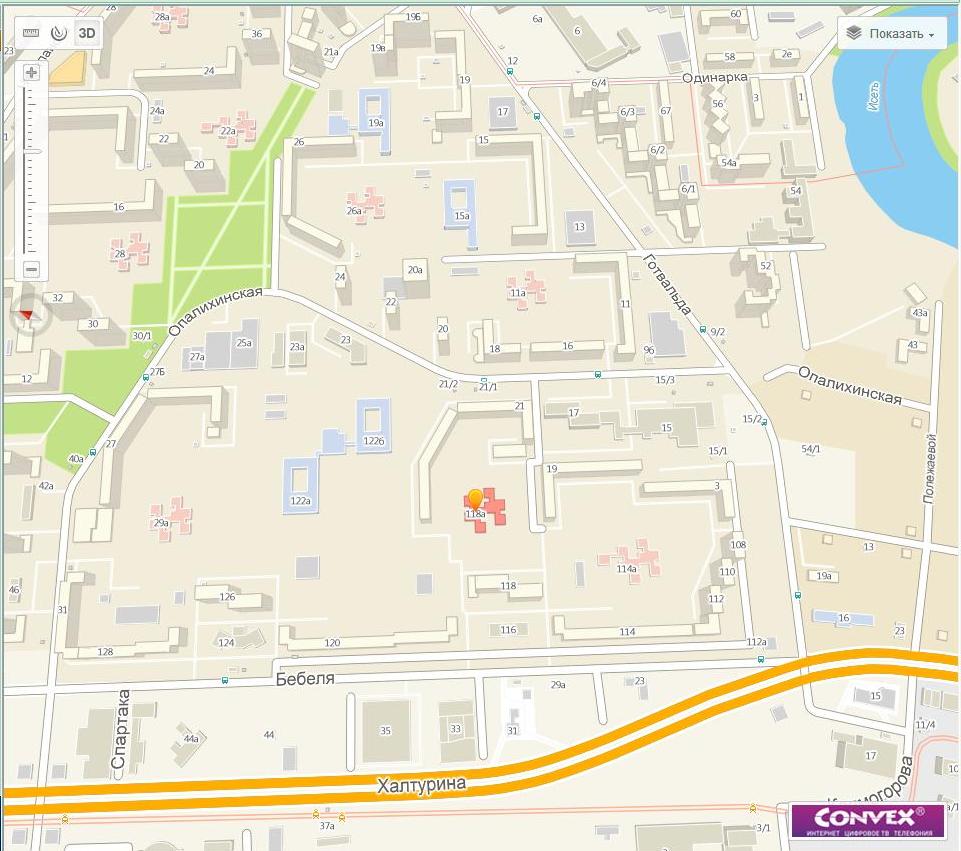 Рекомендации к составлению план-схемы района расположения образовательного учреждения1. Район расположения образовательного учреждения определяется группой жилых домов, зданий и улично-дорожной сетью с учетом остановок общественного транспорта (выходов из станций метро), центром которого является непосредственно образовательное учреждение;2. Территория, указанная на схеме, включает:образовательное учреждение;стадион вне территории образовательного учреждения, на котором могут проводиться занятия по физической культуре (при наличии);парк, в котором могут проводиться занятия с детьми на открытом воздухе (при наличии);спортивно-оздоровительный комплекс (при наличии);жилые дома, в которых проживает большая часть детей (учеников) данного образовательного учреждения;автомобильные дороги и тротуары.3. На схеме обозначены:расположение жилых домов, зданий и сооружений;сеть автомобильных дорог;пути движения транспортных средств;пути движения детей (обучающихся, воспитанников) в/из образовательного учреждения;опасные участки (места несанкционированных переходов на подходах к образовательному учреждению, места имевших место случаев дорожно-транспортных происшествий с участием детей-пешеходов и детей-велосипедистов);уличные (наземные – регулируемые / нерегулируемые) и внеуличные (надземные и подземные) пешеходные переходы;названия улиц и нумерация домов.Схема необходима для общего представления о районе расположения образовательного учреждения. На схеме обозначены наиболее частые пути движения обучающихся от дома (от отдаленных остановок маршрутных транспортных средств) к образовательному учреждению и обратно. При исследовании маршрутов движения детей необходимо уделить особое внимание опасным зонам, где дети (обучающиеся, воспитанники) пересекают проезжие части дорог не по пешеходному переходу.Схема 2Организация дорожного движения в непосредственной близости                                                                         от  МБДОУ с размещением соответствующих технических средств организации дорожного движения, маршрутов движения детей и расположение парковочных мест.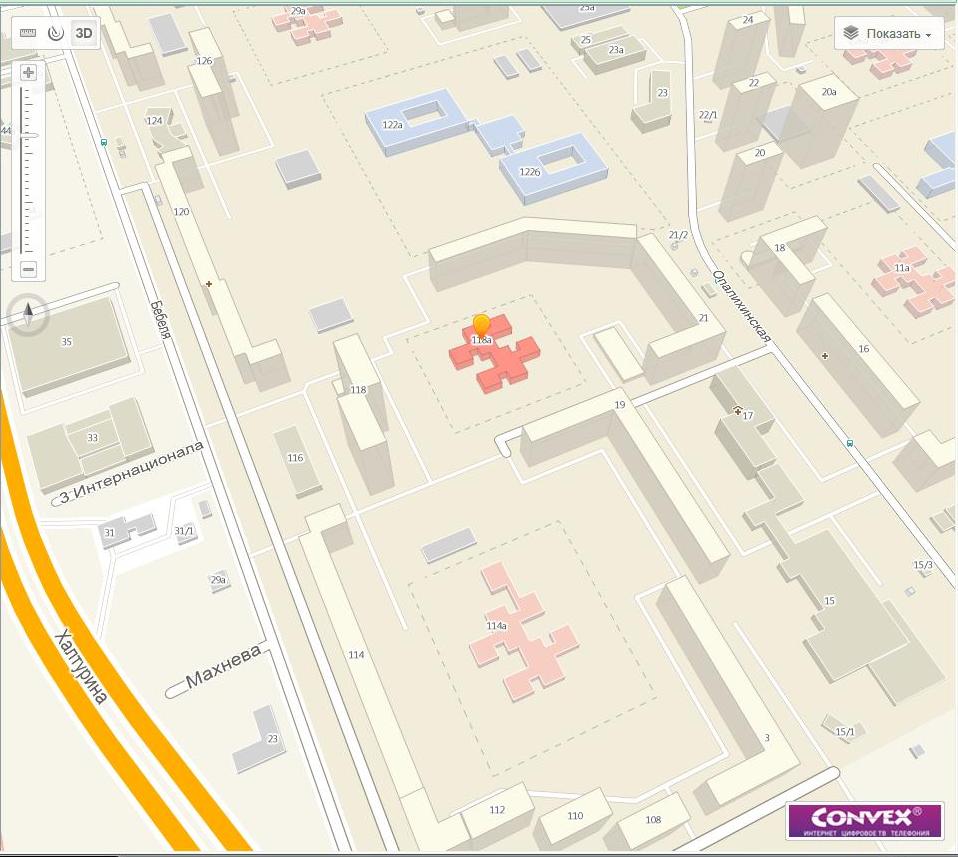 Рекомендации к составлению схемы организации дорожного движения в непосредственной близости от образовательного учрежденияСхема организации дорожного движения ограничена автомобильными дорогами, находящимися в непосредственной близости от образовательного учреждения.На схеме обозначаются:здание образовательного учреждения с указанием территории, принадлежащей непосредственно образовательному учреждению (при наличии указать ограждение территории);автомобильные дороги и тротуары;уличные (наземные – регулируемые / нерегулируемые) и внеуличные (надземные и подземные) пешеходные переходы на подходах к образовательному учреждению;дислокация существующих дорожных знаков и дорожной разметки;другие технические средства организации дорожного движения;направление движения транспортных средств по проезжей части;направление безопасного маршрута движения детей (обучающихся, воспитанников).3. На схеме указано расположение остановок маршрутных транспортных средств и безопасные маршруты движения детей (обучающихся, воспитанников) от остановочного пункта к образовательного учреждения и обратно;4. При наличии стоянки (парковочных мест) около образовательного учреждения, указывается место расположение и безопасные маршруты движения детей от парковочных мест к образовательному учреждению и обратно.К схеме (в случае необходимости) должен быть приложен план мероприятий по приведению существующей организации дорожного движения к организации дорожного движения, соответствующей нормативным техническим документам, действующим в области дорожного движения, по окончании реализации которого готовится новая схема.Схема 3Маршруты движения организованных групп детей                                           от  МБДОУ – детский сад комбинированного вида № 18 к МБОУ СОШ № 29, МБДОУ- детскому саду комбинированного вида № 123 в случае ЧС.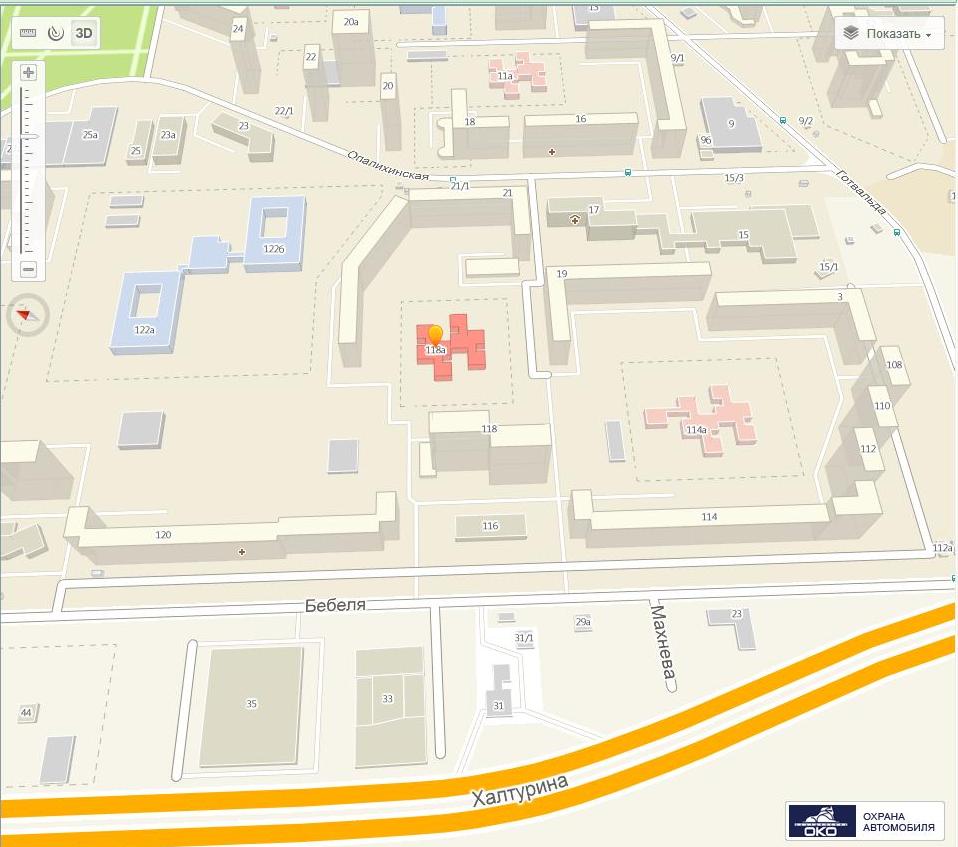 Рекомендации к составлению схемы маршрутов движения организованных групп детей от образовательного учреждения к стадиону, парку или спортивно-оздоровительному комплексуНа схеме района расположения образовательного учреждения указываются безопасные маршруты движения детей от образовательного учреждения к стадиону, парку или спортивно-оздоровительному комплексу и обратно. Эти схемы должны использоваться преподавательским составом при организации движения групп детей к местам проведения занятий вне территории образовательного учреждения.Схема 4Пути движения транспортных средств к местам разгрузки/погрузки          и рекомендуемые безопасные пути передвижения детей по территории МБДОУ                           - въезд-выезд грузовых транспортных средств                                 - движение детей и подростков на территории                                   образовательного учреждения                                 - движение грузовых транспортных средств по                                    территории образовательного учреждения                                 - место разгрузки/погрузкиРекомендации к составлению схемы пути движения транспортных средств к местам разгрузки/погрузки и рекомендуемые безопасные пути передвижения детей по территории образовательного учрежденияНа схеме указывается примерная траектория движения транспортных средств на территории образовательного учреждения, в том числе места погрузки/разгрузки, а также безопасный маршрут движения детей во время погрузочно-разгрузочных работ. В целях обеспечения безопасного движения детей по территории образовательного учреждения необходимо исключить пересечения путей движения детей и путей движения транспортных средств.II. Информация об обеспечении безопасности перевозок детей специальным транспортным средством (автобусом).(при наличии автобуса(ов))Общие сведенияМарка __________________________________________________________Модель _________________________________________________________Государственный регистрационный знак _____________________________Год выпуска _________________ Количество мест в автобусе ___________Соответствие конструкции требованиям, предъявляемым к школьным автобусам _______________________________________________________________________________________________________________________1. Сведения о водителе(ях) автобуса(сов)2. Организационно-техническое обеспечение1) Лицо, ответственное, за обеспечение безопасности дорожного движения (ФИО): _______________________________________________________ назначено _______________________________________________________, прошло аттестацию ______________________________________________.2) Организация проведения предрейсового медицинского осмотра водителя:осуществляет ____________________________________________________                                                                                       (Ф.И.О. специалиста)на основании ____________________________________________________действительного до _________________.3) Организация проведения предрейсового технического осмотра транспортного средства:осуществляет ____________________________________________________                                                                                        (Ф.И.О. специалиста)на основании ____________________________________________________действительного до _________________.4) Дата очередного технического осмотра ____________________________                                                                        ____________________________                                                                        ____________________________5) Место стоянки автобуса в нерабочее время _________________________меры, исключающие несанкционированное использование _____________________________________________________________________________________________________________________________________________3. Сведения о владельце автобусаЮридический адрес владельца: __________________________________________________________________________________________________Фактический адрес владельца: ___________________________________________________________________________________________________Телефон ответственного лица ______________________________________(при отсутствии автобуса)Сведения об организациях, осуществляющих перевозку детей специальным транспортным средством (автобусом)________________________________________________________________________________________________________________________________________________________________________________________________________________________________________________________________________________________________________________________________Рекомендуемый список контактов организаций, осуществляющих перевозку детей специальным транспортным средством (автобусом).При перевозке детей специальным транспортным средством (автобусом) сторонней организацией заполняется карточка. Заполненная карточка хранится в разделе «Приложение».ОбразецИнформационная карточкаперевозок детей специальным транспортным средством (автобусом)Общие сведенияМарка __________________________________________________________Модель _________________________________________________________Государственный регистрационный знак _____________________________Год выпуска _________________ Количество мест в автобусе ___________Соответствие конструкции требованиям, предъявляемым к школьным автобусам _______________________________________________________________________________________________________________________1. Сведения о владельцеВладелец _______________________________________________________                                                                    (наименование организации)________________________________________________________________Юридический адрес владельца _____________________________________________________________________________________________________Фактический адрес владельца ______________________________________________________________________________________________________Телефон ответственного лица ______________________________________2. Сведения о водителе автобусаФамилия, имя, отчество ___________________________________________Принят на работу ________________________________________________Стаж вождения категории D _______________________________________3. Организационно-техническое обеспечениеЛицо, ответственное за обеспечение безопасности дорожного движения: ________________________________________________________________ назначено _______________________________________________________, прошло аттестацию ______________________________________________.Дата последнего технического осмотра ____________________________Директор (руководитель)
образовательного учреждения   __________________   _____________	                                            (подпись) 	 (Ф.И.О.)Руководитель организации,осуществляющей перевозку детейспециальным транспортом (автобусом)                                           __________________   _____________	                                            (подпись) 	 (Ф.И.О.)Схема 5Безопасное расположение остановки автобуса у образовательного учреждения (В случаях, когда осуществляется перевозка детей специальным транспортным средством на экскурсии, спортивные соревнования, в лагеря, к месту сдачи государственной аттестации и единого государственного экзамена, Паспорт безопасности ОУ дополняется схемами маршрута движения специального транспортного средства)Рекомендации к составлению схемы маршрута движения автобуса до образовательного учрежденияНа схеме указываются населенные пункты, через которые следует автобус образовательного учреждения, оборудованные места остановок для посадки и высадки детей в каждом населенном пункте и в иных местах по маршруту движения автобуса; непосредственно населенный пункт, где расположено образовательное учреждение.На схеме указывается безопасный маршрут следования автобуса образовательного учреждения из пункта А в пункт В, а также обозначены:- жилые дома населенных пунктов;- здание образовательного учреждения;- автомобильные дороги;- дислокация существующих дорожных знаков на пути следования автобуса образовательного учреждения;- пешеходные переходы, пересекающие проезжую часть маршрута движения автобуса образовательного учреждения;- другие технические средства организации дорожного движения на маршруте движения автобуса образовательного учреждения.Дополнительно, при наличии трудных (опасных) участков дорог по пути следования автобуса, представляется целесообразным давать их подробное описание с рекомендациями по безопасному преодолению. Кроме того, рекомендуется дополнять паспорт фотоматериалами с изображением таких участков, а также с изображениями остановочных пунктов и мест ожидания.В случаях, когда осуществляется перевозка детей специальным транспортным средством на экскурсии, спортивные соревнования, в детские оздоровительные лагеря, к месту сдачи государственной аттестации и единого государственного экзамена. Паспорт безопасности маршрута движения автобуса образовательного учреждения дополняется соответствующими схемами дополнительных маршрутов движения специального транспортного средства (автобуса).Рекомендации к составлению схемы расположения остановки автобуса у образовательного учрежденияНа схеме указывается подъезд в оборудованный «карман» или другое оборудованное место для посадки и высадки детей из автобуса у образовательного учреждения, и дальнейший путь движения автобуса по проезжей части, а также безопасный маршрут движения детей (обучающихся, воспитанников) от остановки автобуса у образовательного учреждения.На схеме обозначены:жилые дома района расположения образовательного учреждения;здание образовательного учреждения;ограждение территории образовательного учреждения (при наличии);автомобильные дороги.Рекомендации к составлению план-схемы пути движения транспортных средств и детей (учеников)при проведении дорожных ремонтно-строительных работ вблизи образовательного учрежденияНа схеме указывается место производства дорожных ремонтно-строительных работ, его обустройство дорожными знаками и ограждениями, иными техническими средствами организации дорожного движения, а также безопасный маршрут движения детей (обучающихся, воспитанников) к образовательному учреждению с учетом изменения маршрута движения по тротуару.На схеме обозначены:участок производства дорожных ремонтно-строительных работ;автомобильные дороги;тротуары;альтернативные пути (обходы места производства дорожных ремонтно-строительных работ пешеходами и объезды транспортными средствами);здание образовательного учреждения;ограждение территории образовательного учреждения (при наличии).«СОГЛАСОВАНО»Председатель  Комитета по транспорту, организации дорожного движения и развитию улично-дорожной сети Администрации города Екатеринбурга______________  А.В.Курлыков«____» _____________ 2013 г.«СОГЛАСОВАНО»Начальник  ОГИБДД  УМВД России по городу Екатеринбургуподполковник полиции ______________  В.А.Горев«____» _____________ 2013 г.«УТВЕРЖДАЮ»Заведующий МБДОУ – детский сад комбинированного                 вида №18______________  О.С.Круглая«____» _____________ 2013 г.дошкольное учреждение                        проезжая частьдвижение ТСМБОУ СОШ № 6жилая застройкаполикли-никамагазин «Домовой»              дошкольное учреждение                        поликли-никадвижение ТСпридомоваяпарковкажилая застройкадвижение детей                 Маршрут № 1Дети идут                                 в МБДОУ №123Маршрут № 2Дети идут                            в МБОУ СОШ № 6Маршрут № 1Маршрут № 2Фамилия, имя, отчествоДата приня-тия на работуСтаж вожде-ния ТС кате-гории D Дата пред- стоящего медицин-ского осмотраПериод проведения стажировкиСроки повыше-ние ква- лификацииДопущен- ные нару- шения ПДДостановкаавтобусадвижениедетей